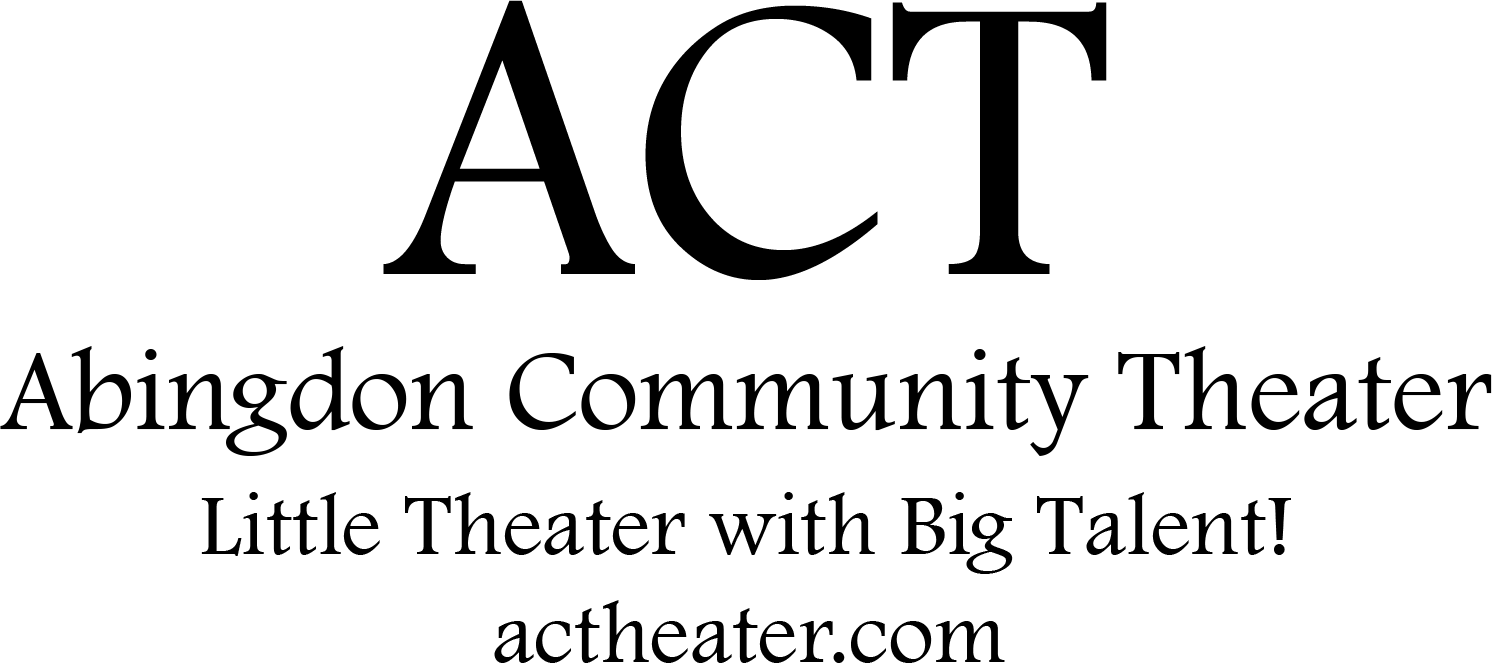 Disney’s Alice in Wonderland JR. is presented through special arrangement with and all authorized materials are supplied by Music Theatre International, New York, NY(212) 541-4684 mtishows.comAbingdon Community Theater’sproduction of
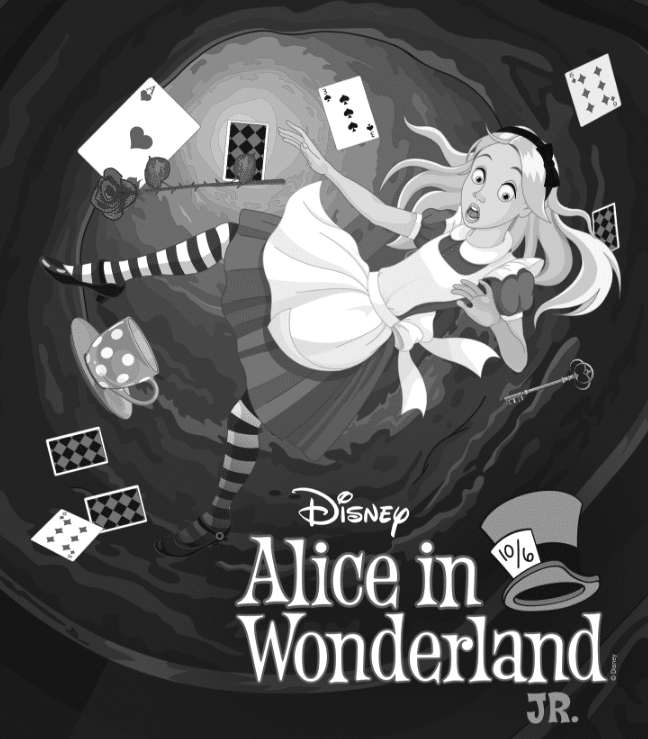 Music and Lyrics by
Sammy Fain & Bob Hilliard,Oliver Wallace & Cy Coban,Allie Wrubel & Ray Gilbert,Mack David, Al Hoffman & Jerry LivingstonMusic Adapted and Arranged andAdditional Music and Lyrics byBryan LouiselleBook and Additional Lyrics byDavid SimpaticoBased on the 1951 Disney film Alice in Wonderland and the novels The Adventures of Alice in Wonderland and Through the Looking-Glass by Lewis CarrollSCENES & MUSICAL NUMBERSPROLOGUE: DAYDREAMING IN THE PARKDodgsonland	Park Kids, Alice, MathildaI’m Late	White Rabbit, Wonderland CharactersSCENE 1: DOWN THE RABBIT HOLEVery Good Advice	Alice, Wonderland CharactersSCENE 2: KNOCK KNOCK KNOCKSCENE 3: SWIMMING INTO WONDERLANDOcean of Tears	Dodo Bird, Sea CreaturesSCENE 4: JOLLY CAUCUS RACEThe Caucus Race	Dodo Bird, Small Alice, Sea CreaturesI’m Late (Reprise)	White Rabbit, Wonderland CharactersHow D’ye Do and Shake Hands	Tweedle Dum, Tweedle Dee, AliceHow D’ye Do and Shake Hands (Reprise)	Tweedle Dum, Tweedle DeeSCENE 5: MONSTER IN MY HOUSESCENE 6: BRAVING THE GARDENThe Golden Afternoon	Rose, Lily, Petunia, Daisy, VioletZip-A-Dee-Doo-Dah	Caterpillar, Small Alice, Wonderland CharactersSCENE 7: MAD TEA PARTYThe Unbirthday Song	March Hare, Mad Hatter, Alice, Party GuestsI’m Late (Reprise 2)	White Rabbit, Party GuestsSCENE 8: SEEING REDPainting the Roses Red	Royal Cards, AlicePainting the Roses Red (Reprise)	Queen of Hearts, Royal CardsSimon Says	Queen of Hearts, AliceSCENE 9: ALICE ON TRIALThe Unbirthday Song (Reprise)	Mad Hatter, Queen of Hearts,King of Hearts, Wonderland CharactersWhooo Are Youuu?	Alices, Wonderland CharactersEPILOGUE: WAKING IN THE PARKFinale	CompanyZip-A-Dee-Doo-Dah (Bows)	Company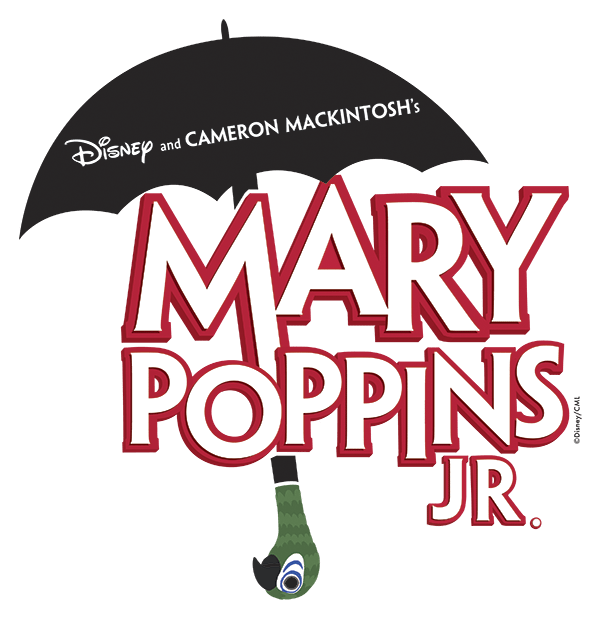 Registrations for our next show, Mary Poppins Jr, are now open!  For details please visit actheater.comFor questions please email us at:act@actheater.comWe are fundraising!Visit our campaign at: https://actheater.causevox.com/Donations will help pay for the microphones and lights used in our show!PRODUCTION TEAM Director	Marilda MillerProducer	Michael MillerMusic Director	Marianne PastelakChoreographer	Lauren Chapmen, Marilda MillerSet Designer	Marilda MillerSet Crew	Michael Miller, Emilio Jorge,                                           Todd Ellefson, Natalie Forest,                                                     Marilda Miller, Ray RuizLighting Designer	Brad PaulsenStage Crew	Natalie, Vanbreukelen, Natalie Forrest,               Sherry Ellefson, Corinne Slaysman,                                             Carisa DowlingProps Master	Marilda Miller, Jennifer McNallyCostumes	Renee Hartley, Jennifer McNally,                            Marilda MillerSound Designer	Josh Oltarzewski, Julianna Brooks,                  Mark Novak, Nayla KuhnMake Up	Marilda Miller, Lily Ellefson,                                      Julianna Brooks,Hayley Neal, Allison Berger,                                                           Sherri Ellefson, Miss Pruett, Candace CartaThank you to all the parents for their help and support.Thank you to ERC Council and Management for their help and sponsorship.  Without your support this production could not have happened.CAST(in order of appearance)Mathilda	Ciena KeamsAlice	Grace Myers and Hayley NealCheshire Cat	Sarah De Nichilo, Lexie Merrifield, Abigail Madsen,          Molly Jurch, Meara Waida, Ashlynn UphoffWhite Rabbit	Alison Berger and Emily SinclairMad Hatter	Kol MillerQueen of Hearts	Lily Ellefson and Lindsay SerioDodo Bird	Kyleigh Loyola and Jonah WadaRose	Abrianna GuzmanDoorknob	Felicity ForestTall Alice	Madeline Tunney and Sophia EngelSmall Alice	Kira  Pappas and  Andrea SerioTweedle Dum	Raegan DeckerTweedle Dee	Olivia MelvernLily	Emily EngelPetunia	Melody MorrisonDaisy	Gabrielle KunzViolet	Ella NeubergerCaterpillar	Logan Taylor and Henry WeberMarch Hare	Grace Jurgs and Caiden DonovanFlowers of the Golden Afternoon	Annabelle Hunter, Alice Hartley, Leighanna Robin, Lily Colon, Sophia JorgeKing of Hearts	Fin MariniENSEMBLEPark Kids, Wonderland Characters, Sea Creatures,Party Guests, Royal Cards	Alaina Bell, Harmony Morrison, Lili Colon, Alex Colon, Sophia Jorge, Lilah Fodel, Emma Himes, Brayden Tompkins Dahlia Gamboa, Maria Thomas, Michael Thomas, Lucas Maier, Ellie Roemer, Theo Stephen, Alaina Scarff, Charlie Lyden, Tatum Hughes, Ada Griffin, Andrew Birch, Adrianna Breindel, Hayden Pruett, Leighanna Robin, Ryan Aquilina, Gabrielle Jennings, Rose Wagner, Taylor Brookman, Peyton Walters, Lily Ruiz, Ciara Reed, Margaret Gotfredson, Katherine Gotfredson, Olivia Scarff, Gemma Regan, Courtney Conwell, Macee Skelton, Aidan Parker, Sophia Lowery, Ivy Croddick, Sophia Hurley, Ilana Shea, Emily Shrader, William Shek, Keely Glowacki, Jeremiah Diego, Claire Hartley  Makayla Goodie, Alice Harley, and Isaac MillerA big thank you to the fundraising parents for their continuing support and donations: Krista Decker, Kristine Murphy, Stephanie Pena, Kathleen Engel, and Christina Pappas 